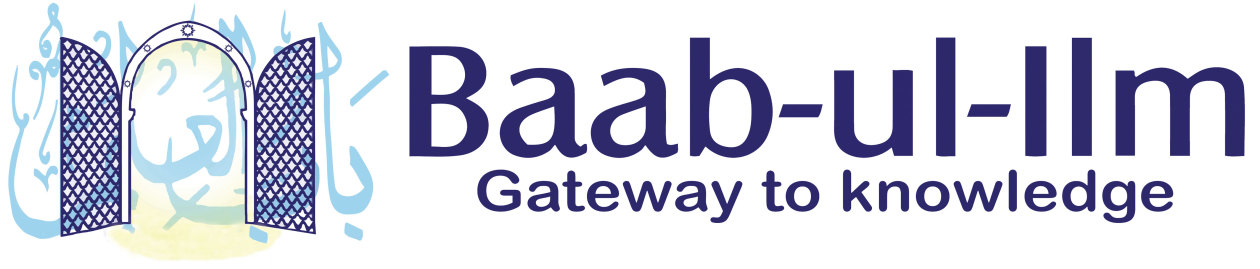 PROGRAMME & PRAYER TIMETABLE FOR SHABAN 1441 (APRIL 2020) In order to protect our community from the spread of Coronavirus (COVID-19) the centre is closed until further notice. All programs will be broadcast online.DayDateEvent During Sha’ban & RamadanIslamic DateImsaakFajrSunriseZohr MaghribWed1st April 20207th Sha’ban 14414.374.476.391.167.53Thu2SHAB-E-JUMA84.344.446.371.167.55Fri3JUMA NAMAZ at 1.13pm94.314.416.341.157.57Sat4104.284.386.321.157.59Sun5114.254.356.291.158.01Mon6124.224.326.271.158.03Tue7134.174.276.241.148.05Wed8SHAB-E-BARAT & WILADAT OF 12TH IMAM H. MEHDI A.S. AMAALS 144.144.246.221.148.07Thu9SHAB-E-JUMA154.114.216.191.148.09Fri10JUMA NAMAZ at 1.13pm164.084.186.171.148.11Sat11174.054.156.141.148.13Sun12184.024.126.121.138.15Mon13193.594.096.091.138.17Tue14203.564.066.071.138.19Wed15213.534.036.051.138.20Thu16SHAB-E-JUMA223.504.006.021.128.22Fri17JUMA NAMAZ at 1.13pm233.473.576.001.128.24Sat18243.443.545.571.128.25Sun19253.413.515.551.118.27Mon20263.393.495.531.118.29Tue21273.363.465.511.118.31Wed22283.343.445.491.108.32Thu23SHAB-E-JUMA293.313.415.471.108.34Fri24JUMA NAMAZ at 1.13pm303.293.395.451.108.36Sat251ST OF RAMADHANDepending on Sighting of Moon1st Ramadan3.273.375.431.108.38Sun2623.243.345.411.108.39Mon2733.223.325.391.108.41Tue2843.193.295.371.108.43Wed2953.173.275.351.108.45Thu30SHAB-E-JUMA63.143.245.331.108.47Fri1st May JUMA NAMAZ at 1.13pm73.113.215.301.098.48